Załącznik Nr 1.....................................dnia.............................[pieczęć wykonawcy]FORMULARZ OFERTOWYOferta dotyczy postępowania o udzielenie zamówienia publicznego, prowadzonego przez Gminę Piaski, pn.: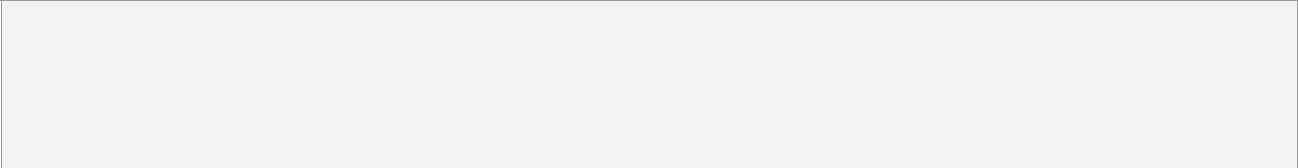 Dostawa własnym transportem kruszywa dolomitowego do m. PiaskiNazwa albo imię i nazwisko wykonawcy: ...........................................................................................................................................................................................................................................................................................................................Adres siedziby albo miejsce zamieszkania wykonawcy: ....................................................................................................................................................................................................................................................................................................Dane identyfikacyjne wykonawcy:  NIP ...............................................  REGON ..................................................Wykonawca jest mikro-, małym lub średnim przedsiębiorcą (niepotrzebne skreślić):	TAK / NIEOsoba uprawniona do kontaktów z zamawiającym:  .........................................................................................Telefon: ....................................................................	E-mail: ..............................................................................Niniejszym składamy ofertę na wykonanie przedmiotu zamówienia, zgodnie ze Specyfikacją  Warunków Zamówienia, za cenę:Składając niniejszą ofertę oświadczamy, że:zapoznaliśmy się z treścią SWZ i uznajemy się za związanych określonymi w niej postanowieniami i zasadami postępowania.Otrzymaliśmy wszelkie informacje konieczne do przygotowania oferty.Zapoznaliśmy się z załączonymi do SWZ wzorem umowy oraz że w przypadku wybrania naszej oferty zobowiązujemy się do zawarcia umowy na określonych w nim warunkach.Uważamy się za związanych niniejszą ofertą na czas wskazany w Specyfikacji Warunków Zamówienia. tj.do ………………Wypełniliśmy obowiązki informacyjne przewidziane w art. 13 lub art. 14 RODO wobec osób fizycznych, od których dane osobowe bezpośrednio lub pośrednio pozyskaliśmy w celu ubiegania się o udzielenie zamówienia publicznego w niniejszym postępowaniu.W przypadku wspólnego ubiegania się o udzielenie zamówienia ponosimy solidarną odpowiedzialność za wykonanie przedmiotu umowy i wniesienie zabezpieczenia należytego wykonania umowy (dotyczy wykonawców wspólnie ubiegających się o udzielenie zamówienia). Niniejsza oferta zawiera na stronach od …. do ….. informacje stanowiące tajemnicę przedsiębiorstwa w rozumieniu przepisów o zwalczaniu nieuczciwej konkurencji (jeśli dotyczy). Oświadczamy, że wszystkie informacje podane w powyższych oświadczeniach są aktualne i zgodne z prawdą oraz zostały przedstawione z pełną świadomością konsekwencji wprowadzenia zamawiającego w błąd przy przedstawianiu informacji.Przewidujemy powierzenie realizacji części zamówienia następującym wykonawcom:W celu wykazania spełniania warunków udziału w postępowaniu, polegamy na zasobach następujących podmiotów (zgodnie z załączonym do oferty zobowiązaniem tych podmiotów):........................................ (miejscowość), dnia .......................... r....................................................(podpis z pieczątką imienną osoby/osóbupoważnionej/upoważnionychdo reprezentowania wykonawcyZałącznik Nr 2Zamawiający:Gmina Piaski Wykonawca:………………………………………………………………………………………………………………………………………………(pełna nazwa/firma, adres, w zależności odpodmiotu: NIP/PESEL, KRS/CEiDG)reprezentowany przez:………………………………………(imię, nazwisko, stanowisko/podstawa doreprezentacji)Oświadczenie wykonawcyskładane na podstawie art. 125 ust. 1 ustawy z dnia 11 września 2019 r.Prawo zamówień publicznych (dalej jako: ustawa Pzp),DOTYCZĄCE PODSTAW WYKLUCZENIA Z POSTĘPOWANIANa potrzeby postępowania	o udzielenie zamówienia	publicznego pn. Dostawa własnym transportem kruszywa dolomitowego do m. Piaski oświadczam co następuje:Oświadczam, że nie podlegam wykluczeniu z postępowania na podstawie art. 108 ust. 1 ustawy Pzp.Oświadczam, że nie podlegam wykluczeniu z postępowania na podstawie art. 109 ust. 1 pkt 4 ustawy Pzp. - zamawiający przewiduje wykluczenie wykonawcy podstawy prawne określone w ogłoszeniu o zamówieniu oraz specyfikacji istotnych warunków zamówienia.…………….……. (miejscowość), dnia …………………. r.…………………………………………(podpis)Oświadczam, że zachodzą w stosunku do mnie podstawy wykluczenia z postępowania na podstawie art. ………….ustawy Pzp (podać mającą zastosowanie podstawę wykluczenia spośród wymienionych w art. 108 ust.1 oraz art. 109 ust. 1 pkt 4 ustawy Pzp).Jednocześnie oświadczam, że w związku z ww. okolicznością, na podstawie art. 110 ust. 2 ustawy Pzp podjąłem następujące środki naprawcze:…………………………………………………………………………………………………………………………………………………………………………………………………………………………………………………………….……. (miejscowość), dnia …………………. r.…………………………………………                               (podpis)OŚWIADCZENIE DOTYCZĄCE PODANYCH INFORMACJI:Oświadczam, że wszystkie informacje podane w powyższych oświadczeniach są aktualne i zgodne z prawdą oraz zostały przedstawione z pełną świadomością konsekwencji wprowadzenia zamawiającego w błąd przy przedstawianiu informacji.…………….……. (miejscowość), dnia …………………. r.…………………………………………                               (podpis)Załącznik Nr 3Zamawiający:Gmina Piaski Wykonawca:………………………………………………………………………………………………………………………………………………(pełna nazwa/firma, adres, w zależności odpodmiotu: NIP/PESEL, KRS/CEiDG)reprezentowany przez:………………………………………………(imię, nazwisko, stanowisko/podstawa doreprezentacji)Oświadczenie wykonawców wspólnie ubiegającego się o udzielenie zamówieniaskładane na podstawie art. 117 ust. 4 ustawy z dnia 11 września 2019 r.Prawo zamówień publicznych (dalej jako: ustawa Pzp),Na	potrzeby	postępowania	o	udzielenie	zamówienia	publicznego pn. Dostawa własnym transportem kruszywa dolomitowego do m. Piaski oświadczam co następuje:dostawy ………………………………………………………………………………………………………………………………………………………………………………………………………………………………………………………………wykona wykonawca……………………………………………………………………………………………………………….……………………….……. (miejscowość), dnia …………………. r.…………………………………………(podpis)OŚWIADCZENIE DOTYCZĄCE PODANYCH INFORMACJI:Oświadczam, że wszystkie informacje podane w powyższych oświadczeniach są aktualne i zgodne z prawdą oraz zostały przedstawione z pełną świadomością konsekwencji wprowadzenia zamawiającego w błąd przy przedstawianiu informacji.…………….……. (miejscowość), dnia …………………. r.…………………………………………(podpis)Załącznik Nr 4Zamawiający:Gmina Piaski Oświadczeniezobowiązanie podmiotu udostępniającego zasobyskładane na podstawie art. 118 ustawy z dnia 11 września 2019 r.Prawo zamówień publicznych (dalej jako: ustawa Pzp)Ja(/My)	niżej	podpisany(/ni)	………………….……………..………………	będąc	upoważnionym(/mi)	doreprezentowania:(imię i nazwisko składającego oświadczenie)…………………………….………………………………….………………………………………………..……(nazwa i adres  podmiotu oddającego do dyspozycji zasoby)o ś w i a d c z a m(y),że wyżej wymieniony podmiot, stosownie do art. 118 ustawy pzp odda Wykonawcy…………………………………………………………………....…………………………….…………….………..….(nazwa i adres  Wykonawcy składającego ofertę)do dyspozycji niezbędne zasoby *……………………………………………………………………………….(zakres udostępnianych zasobów)na okres korzystania z nich przy wykonywaniu zamówienia pt. Dostawa własnym transportem kruszywa dolomitowego do m. Piaski na potrzeby realizacji w/w zamówienia.Zakres dostępnych wykonawcy zasobów podmiotu udostępniającego zasoby………………………………………………………………………………………………………………………………………………………………………………………………………………………………………………………………Sposób i okres udostępnienia wykonawcy i wykorzystania przez niego zasobów podmiotu udostępniającego te zasoby przy wykonywaniu zamówienia………………………………………………………………………………………………………………………………………………………………………………………………………………………………………………………………Czy i w jakim zakresie podmiot udostępniający zasoby, na zdolnościach którego wykonawca polega w odniesieniu do warunków udziału w postępowaniu dotyczących wykształcenia, kwalifikacji zawodowych lub doświadczenia, zrealizujeroboty budowlane lub usługi, których wskazane zdolności dotyczą…………………………………………………………………………………………………………………………………………………………………………………………………………………………………………………………………………….……. (miejscowość), dnia ………….……. r.………………….…………………..………………………(podpis osoby uprawnionej do składaniaoświadczeń woli w imieniu podmiotu oddającego do dyspozycji zasoby)Zakres udostępnianych zasobów niezbędnych do potwierdzenia spełniania warunku :zdolności techniczne lub zawodowe (doświadczenie, potencjał techniczny (rodzaj, nazwa, model), osoby zdolne do wykonania zamówienia (imię i nazwisko, funkcja lub zakres wykonywanych czynności)zdolności finansowe lub ekonomiczne (np. wysokość środków finansowych).np. udostępnienie osób, udostępnienie maszyn, udostępnienie środków finansowych, podwykonawstwo.Należy wskazać czynności/rodzaj robót jaki będzie realizowany. Gdy przedmiotem udostępnienia są zdolności dotyczące wykształcenia, kwalifikacji zawodowych lub doświadczenia wówczas wykonawcy mogą polegać na zdolnościach podmiotów udostępniających zasoby, jeśli podmioty te wykonają roboty budowlane lub usługi, do realizacji których te zdolności są wymagane.np. umowa cywilno-prawna, umowa o współpracy.Załącznik Nr 5Zamawiający:Gmina PiaskiWykonawca:………………………………………………………………………………………………………………………………………………(pełna nazwa/firma, adres, w zależności odpodmiotu: NIP/PESEL, KRS/CEiDG)reprezentowany przez:………………………………………………(imię, nazwisko, stanowisko/podstawa doreprezentacji)Oświadczenie wykonawcyOŚWIADCZENIE WYKONAWCY/ÓW O PRZYNALEŻNOŚCI DO GRUPY KAPITAŁOWEJ 
zgodnie z art. 108 ust. 1 pkt. 5 ustawy Pzpmy niżej podpisani……………………………………………………………………….……………………………………………………………………………………………………………………………………….……………działając w imieniu i na rzecz………………………………………………..……………………………………………………………………………………………………………………………………………………………………….(nazwa (firma) dokładny adres wykonawcy/wykonawców, w przypadku składania wniosku przez podmioty występujące wspólnie podać nazwy (firmy) i dokładne adresy wszystkich podmiotów)Oświadczamy, iż Wykonawca:Nie należy* do grupy kapitałowej, w rozumieniu ustawy z dnia 16 lutego 2007 r. o ochronie konkurencji i konsumentów, o której mowa w art. 108 ust. 1 pkt. 5 ustawy Pzp.2.	Należy*  do  grupy  kapitałowej,  w  rozumieniu  ustawy  z  dnia  16  lutego  2007  r.  o  ochronie  konkurencjii konsumentów, o której mowa w art. 108 ust. 1 pkt. 5 ustawy Pzp.wspólnie z Wykonawcą: ………………………………………………………………………………………………………………………………………………………………………………………………………………......................................................	……………………………..…..Miejscowość, data	Podpis i pieczątka WykonawcyZałącznik Nr 6Zamawiający:Gmina Piaski Wykonawca:………………………………………………………………………………………………………………………………………………(pełna nazwa/firma, adres, w zależności odpodmiotu: NIP/PESEL, KRS/CEiDG)reprezentowany przez:………………………………………………(imię, nazwisko, stanowisko/podstawa doreprezentacji)Klauzula informacyjna z art. 13 RODO, w celu związanym z postępowaniem o udzieleniezamówienia publicznegoZgodnie z art. 13 ust. 1 i 2 rozporządzenia Parlamentu Europejskiego i Rady (UE) 2016/679 z dnia 27 kwietnia 2016 r. w sprawie ochrony osób fizycznych w związku z przetwarzaniem danych osobowych i w sprawie swobodnego przepływu takich danych oraz uchylenia dyrektywy 95/46/WE (ogólne rozporządzenie o ochronie danych) (Dz. Urz. UE L 119 z 04.05.2016, str. 1), dalej „RODO”, informuję, że:- administratorem Pani/Pana danych osobowych jest Gmina Piaski, z siedzibą przy ul. Lubelskiej 77, 21-050 Piaski, reprezentowana przez Burmistrza Miasta Piaski,- kontakt z inspektorem ochrony danych osobowych w Gminie Piaski można uzyskać pod adresem e-mail: 
  r.pr.msokolowski@gmail.com- Pani/Pana dane osobowe przetwarzane będą na podstawie art. 6 ust. 1 lit. c RODO w celu związanym z postępowaniem o udzielenie zamówienia publicznego pn.: Dostawa własnym transportem kruszywa dolomitowego do m. Piaski, - odbiorcami Pani/Pana danych osobowych będą osoby lub podmioty, którym udostępniona zostanie dokumentacja postępowania w oparciu o art. 19 oraz art. 74 ust. 3 ustawy z dnia 11 września 2019 r. – Prawo zamówień publicznych (Dz.U.2019.2019, z późn. zm.), dalej „ustawa Pzp”,- Pani/Pana dane osobowe będą przechowywane, zgodnie z art. 78 ust. 1 ustawy Pzp, przez okres 4 lat od dnia zakończenia postępowania o udzielenie zamówienia, a jeżeli czas trwania umowy przekracza 4 lata, okres przechowywania obejmuje cały czas trwania umowy,- obowiązek podania przez Panią/Pana danych osobowych bezpośrednio Pani/Pana dotyczących jest wymogiem ustawowym określonym w przepisach ustawy Pzp, związanym z udziałem w postępowaniu o udzielenie zamówienia publicznego; konsekwencje niepodania określonych danych wynikają z ustawy Pzp,- w odniesieniu do Pani/Pana danych osobowych decyzje nie będą podejmowane w sposób zautomatyzowany, stosowanie do art. 22 RODO,- posiada Pani/Pan:na podstawie art. 15 RODO prawo dostępu do danych osobowych Pani/Pana dotyczących,na podstawie art. 16 RODO prawo do sprostowania Pani/Pana danych osobowych **,na podstawie art. 18 RODO prawo żądania od administratora ograniczenia przetwarzania danych osobowych z zastrzeżeniem przypadków, o których mowa w art. 18 ust. 2 RODO ***,prawo do wniesienia skargi do Prezesa Urzędu Ochrony Danych Osobowych, gdy uzna Pani/Pan, że przetwarzanie danych osobowych Pani/Pana dotyczących narusza przepisy RODO,nie przysługuje Pani/Panu:w związku z art. 17 ust. 3 lit. b, d lub e RODO prawo do usunięcia danych osobowych;prawo do przenoszenia danych osobowych, o którym mowa w art. 20 RODO;na podstawie art. 21 RODO prawo sprzeciwu, wobec przetwarzania danych osobowych, gdyż podstawą prawną przetwarzania Pani/Pana danych osobowych jest art. 6 ust. 1 lit. c RODO.......................................................                                                                    ……………………………..…..Miejscowość, data	Podpis i pieczątka WykonawcyWyjaśnienie: informacja w tym zakresie jest wymagana, jeżeli w odniesieniu do danego administratora lub podmiotu przetwarzającego istnieje obowiązek wyznaczenia inspektora ochrony danych osobowych.** Wyjaśnienie: skorzystanie z prawa do sprostowania nie może skutkować zmianą wyniku postępowania o udzielenie zamówienia publicznego ani zmianą postanowień umowy w zakresie niezgodnym z ustawą Pzp oraz nie może naruszać integralności protokołu oraz jego załączników.Wyjaśnienie: prawo do ograniczenia przetwarzania nie ma zastosowania w odniesieniu do przechowywania, w celu zapewnienia korzystania ze środków ochrony prawnej lub w celu ochrony praw innej osoby fizycznej lub prawnej, lub z uwagi na ważne względy interesu publicznego Unii Europejskiej lub państwa członkowskiego.cena  brutto: ................................................. złotych za 1 tonę kruszywa dolomitowego frakcji 0-31,5(słownie zł. ......................................................................................................................................................................)cena  brutto: ................................................. złotych za 1 tonę kruszywa dolomitowego frakcji 4-31,5(słownie zł …...................................................................................................................................................................)CENA  OFERTY BRUTTO: ................................................ złotych, w tym obowiązująca stawka VAT(słownie zł. .....................................................................................................................................................................)Termin płatności …. dni (od daty otrzymania faktury przez Zamawiającego)Nazwa i adres podwykonawcyPowierzany zakres zamówieniaProcentowa(jeżeli jest znana)wartośćzakresuNazwa podmiotuOkreślenie udostępnionych zasobów